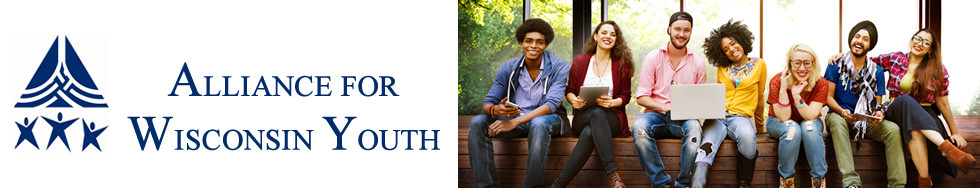 Agenda- Southeastern Region Quarterly MeetingWednesday, March 6th, 2019 12:00pm-2:00pm6900 W. Brown Deer Rd.- Community Advocates Public Policy Institute Training CenterAgenda Next Meeting 
Wednesday, June 5th, 2019 12:00-2:00pm NotesTimeActivity 12:00 -12:15Welcome, Introductions12:15 – 1:15Presentation by Nick Place, Route 961 Training and Consultants Police Officer/K9 Handler for Manitowoc Police Department Topic: Current Drug Trends 1:15 – 1:25Regional Center Update/ State Update1:25-1:50Coalition Report Out 1:50 – 2:00Feedback and Announcements